První turnaj družstev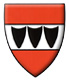 Výsledkový servis (Pořadí družstev v turnaji)LOB	548	268	7	816	3,5Šamani	536	254	13	790	3Střítež 	509	277	9	786	2,5Tučňáci	528	221	9	749	2VAS	506	236	25	742	1,5Nachmelená opice	500	213	16	713	1Kuloši	523	169	28	692	0,5Veverky	444	226	18	670	0Tabulka1.	Tučňáci 	4	4	0	0	13,0:3,0	16,5:7,5	754	103.	Šamani 	4	3	0	1	11,0:5,0	13,5:10,5	753	 94.	LOB 	3	2	0	1	8,5:3,5	13,0:5,0	765	7,52.	Nachmelená opice 	4	3	0	1	11,5:4,5	17,0:7,0	786	 75.	Střítež 	4	2	0	2	9,0:7,0	12,0:12,0	755	6,57.	Kuloši 	4	0	1	3	3,0:13,0	5,0:19,0	703	1,58.	VAS 	3	0	0	3	0,0:12,0	4,0:14,0	688	1,56.	Veverky 	4	0	1	3	4,0:12,0	9,0:15,0	671	 1PodrobnostiKissler Vítězslav	Kuloši	177	42	15	219Mahel Zbyněk	Kuloši	189	50	8	239Klika Stanislav	Kuloši	157	77	5	234	Kuloši	523	169	28	692Janík Martin	Nachmelená opice	140	30	14	170Bartoš Josef	Nachmelená opice	183	87	0	270Dobešová Marie	Nachmelená opice	177	96	2	273	Nachmelená opice	500	213	16	713Karpíšek	Střítež	178	93	4	271Hladík Ivan	Střítež	165	96	4	261Kutina Petr	Střítež 	166	88	1	254	Střítež 	509	277	9	786Prokeš Jaromír	Šamani	185	77	6	262Kadlec Antonín	Šamani	176	114	0	290Plíhal Karel	Šamani	175	63	7	238	Šamani	536	254	13	790Denemarek Aleš	Tučňáci	175	84	4	259Petrilák Lukáš	Tučňáci	173	59	3	232Holas Jaroslav	Tučňáci	180	78	2	258	Tučňáci	528	221	9	749Prachař Tomáš	VAS	180	80	9	260Fortelná Drahomíra	VAS	169	59	9	228Prokeš	VAS	157	97	7	254	VAS	506	236	25	742Kisslerová Miloslava	Veverky	178	88	3	266Janoštíková	Veverky	99	49	13	148Lysáková Eva	Veverky	167	89	2	256	Veverky	444	226	18	670Cahová Vlasta	LOB	175	97	1	272Pavlík Ota	LOB	186	103	3	289Pecka Zdeněk	LOB	187	68	3	255	LOB	548	268	7	816Pořadí jednotlivců  v turnaji1.	Kadlec Antonín	Šamani	176	114	0	2902.	Pavlík Ota	LOB	186	103	3	2893.	Dobešová Marie	Nachmelená opice	177	96	2	2734.	Cahová Vlasta	LOB	175	97	1	2725.	Karpíšek	Střítež	178	93	4	2716.	Bartoš Josef	Nachmelená opice	183	87	0	2707.	Kisslerová Miloslava	Veverky	178	88	3	2668.	Prokeš Jaromír	Šamani	185	77	6	2629.	Hladík Ivan	Střítež	165	96	4	26110.	Prachař Tomáš	VAS	180	80	9	26011.	Denemarek Aleš	Tučňáci	175	84	4	25912.	Holas Jaroslav	Tučňáci	180	78	2	25813.	Lysáková Eva	Veverky	167	89	2	25614.	Pecka Zdeněk	LOB	187	68	3	25515.	Prokeš	VAS	157	97	7	25416.	Kutina Petr	Střítež 	166	88	1	25417.	Mahel Zbyněk	Kuloši	189	50	8	23918.	Plíhal Karel	Šamani	175	63	7	23819.	Klika Stanislav	Kuloši	157	77	5	23420.	Petrilák Lukáš	Tučňáci	173	59	3	23221.	Fortelná Drahomíra	VAS	169	59	9	22822.	Kissler Vítězslav	Kuloši	177	42	15	21923.	Janík Martin	Nachmelená opice	140	30	14	17024.	Janoštíková	Veverky	99	49	13	148Pořadí jednotlivců:               jméno hráče                                                   družstvo                 celkem            plné        dorážka      chyby    poměr kuž.   maximum	1.	UHLÍŘ Vítězslav	LOB 	277,3	189,3	88,0	3,7	1 / 1	(286)	2.	MAHEL Zbyněk	Kuloši 	277,0	190,0	87,0	8,0	1 / 1	(277)	3.	DENEMAREK Aleš	Tučňáci 	276,0	180,0	96,0	2,7	1 / 1	(284)	4.	JANEČEK Petr	Kuloši 	268,5	180,0	88,5	4,0	1 / 1	(286)	5.	KARPÍŠEK Milan	Střítež 	268,0	181,0	87,0	3,0	1 / 1	(268)	6.	HOLAS Jaroslav	Tučňáci 	266,5	170,5	96,0	2,5	1 / 1	(274)	7.	DOBEŠOVÁ Marie	Nachmelená opic 	266,5	186,3	80,3	3,8	1 / 1	(288)	8.	DOBEŠ Jaroslav	Nachmelená opic 	262,3	176,3	86,0	4,0	1 / 1	(282)	9.	KADLEC Antonín	Šamani 	259,5	169,5	90,0	4,5	1 / 1	(268)	10.	KARPÍŠEK  Roman	Střítež 	259,0	169,0	90,0	7,0	1 / 1	(259)	11.	BARTOŠ Josef	Nachmelená opic 	257,3	174,3	83,0	2,3	1 / 1	(277)	12.	KUTINA Petr	Střítež 	257,0	171,5	85,5	5,5	1 / 1	(269)	13.	ČÁSTKA Josef	Šamani 	255,7	171,3	84,3	4,7	1 / 1	(263)	14.	CAHOVÁ Vlasta	LOB 	255,5	173,5	82,0	0,5	1 / 1	(262)	15.	HLADÍK Ivan	Střítež 	255,3	176,7	78,7	4,0	1 / 1	(263)	16.	FUKAL Milan	Střítež 	250,0	173,0	77,0	4,0	1 / 1	(257)	17.	PETRILÁK Lukáš	Tučňáci 	247,0	183,0	64,0	7,3	1 / 1	(263)	18.	PROKEŠ Jaromír	Šamani 	245,3	172,3	73,0	7,3	1 / 1	(265)	19.	KANTOR Vladimír	Tučňáci 	244,3	170,3	74,0	3,3	1 / 1	(262)	20.	PAVLÍK Oto	LOB 	239,3	174,3	65,0	6,0	1 / 1	(255)	21.	FORTELNÁ Drahomíra	VAS 	236,5	159,0	77,5	6,0	1 / 1	(240)	22.	LYSÁKOVÁ Eva	Veverky 	235,8	172,0	63,8	7,5	1 / 1	(242)	23.	BOHUSLAV František	VAS 	235,0	168,5	66,5	7,5	1 / 1	(236)	24.	PLÍHAL Karel	Šamani 	234,5	159,5	75,0	5,5	1 / 1	(240)	25.	KLIKA Stanislav	Kuloši 	233,0	153,0	80,0	6,0	1 / 1	(233)	26.	PECKA Zdeněk	LOB 	233,0	173,0	60,0	10,0	1 / 1	(233)	27.	KISSLEROVÁ Miloslava	Veverky 	232,8	168,8	64,0	8,3	1 / 1	(248)	28.	PALÁT J	VAS 	224,5	158,0	66,5	6,5	1 / 1	(235)	29.	PRACHAŘ Tomáš	VAS 	224,3	165,0	59,3	7,0	1 / 1	(233)	30.	LYSÁK Stanislav	Kuloši 	223,0	162,3	60,8	7,5	1 / 1	(237)	31.	KISSLER  Vítězslav	Kuloši 	218,5	162,5	56,0	9,0	1 / 1	(229)	32.	JANEČEK  Jakub	Veverky 	212,0	152,0	60,0	8,0	1 / 1	(212)	33.	JANEČKOVÁ Veronika	Veverky 	210,5	148,5	62,0	10,0	1 / 1	(235)	34.	ŘEŘÁBEK Jiří	Střítež 	197,0	148,0	49,0	8,0	1 / 1	(197)	35.	DENEMARKOVÁ M	Tučňáci 	181,0	128,0	53,0	13,0	1 / 1	(181)	36.	KRUŽÍKOVÁ Zdeňka	Veverky 	178,0	128,0	50,0	16,0	1 / 1	(178)Zisk bodů pro družstvo:     jméno hráče                                           družstvo                                         body       zápasy        v %                   dílčí body     sety          v %	1.	BARTOŠ Josef	Nachmelená opic 	4,0	/	4	(100%)	5,0	/	8	(63%)	2.	DENEMAREK Aleš	Tučňáci 	3,0	/	3	(100%)	5,5	/	6	(92%)	3.	ČÁSTKA Josef	Šamani 	3,0	/	3	(100%)	5,0	/	6	(83%)	4.	KANTOR Vladimír	Tučňáci 	3,0	/	3	(100%)	4,0	/	6	(67%)	5.	HLADÍK Ivan	Střítež 	3,0	/	3	(100%)	4,0	/	6	(67%)	6.	KISSLEROVÁ Miloslava	Veverky 	3,0	/	4	(75%)	5,0	/	8	(63%)	7.	KADLEC Antonín	Šamani 	3,0	/	4	(75%)	4,5	/	8	(56%)	8.	KUTINA Petr	Střítež 	3,0	/	4	(75%)	4,0	/	8	(50%)	9.	UHLÍŘ Vítězslav	LOB 	2,5	/	3	(83%)	5,0	/	6	(83%)	10.	DOBEŠOVÁ Marie	Nachmelená opic 	2,5	/	4	(63%)	6,0	/	8	(75%)	11.	CAHOVÁ Vlasta	LOB 	2,0	/	2	(100%)	4,0	/	4	(100%)	12.	HOLAS Jaroslav	Tučňáci 	2,0	/	2	(100%)	4,0	/	4	(100%)	13.	PAVLÍK Oto	LOB 	2,0	/	3	(67%)	4,0	/	6	(67%)	14.	DOBEŠ Jaroslav	Nachmelená opic 	2,0	/	4	(50%)	6,0	/	8	(75%)	15.	KARPÍŠEK Milan	Střítež 	1,0	/	1	(100%)	2,0	/	2	(100%)	16.	MAHEL Zbyněk	Kuloši 	1,0	/	1	(100%)	2,0	/	2	(100%)	17.	JANEČEK Petr	Kuloši 	1,0	/	2	(50%)	3,0	/	4	(75%)	18.	PLÍHAL Karel	Šamani 	1,0	/	2	(50%)	3,0	/	4	(75%)	19.	PETRILÁK Luikáš	Tučňáci 	1,0	/	3	(33%)	3,0	/	6	(50%)	20.	PROKEŠ Jaromír	Šamani 	1,0	/	3	(33%)	1,0	/	6	(17%)	21.	LYSÁKOVÁ Eva	Veverky 	1,0	/	4	(25%)	3,0	/	8	(38%)	22.	PECKA Zdeněk	LOB 	0,0	/	1	(0%)	0,0	/	2	(0%)	23.	ŘEŘÁBEK Jiří	Střítež 	0,0	/	1	(0%)	0,0	/	2	(0%)	24.	KRUŽÍKOVÁ Zdeňka	Veverky 	0,0	/	1	(0%)	0,0	/	2	(0%)	25.	DENEMARKOVÁ M	Tučňáci 	0,0	/	1	(0%)	0,0	/	2	(0%)	26.	JANEČEK  Jakub	Veverky 	0,0	/	1	(0%)	0,0	/	2	(0%)	27.	KLIKA Stanislav	Kuloši 	0,0	/	1	(0%)	0,0	/	2	(0%)	28.	KARPÍŠEK  Roman	Střítež 	0,0	/	1	(0%)	0,0	/	2	(0%)	29.	PALÁT J	VAS 	0,0	/	2	(0%)	2,0	/	4	(50%)	30.	FUKAL Milan	Střítež 	0,0	/	2	(0%)	2,0	/	4	(50%)	31.	JANEČKOVÁ Veronika	Veverky 	0,0	/	2	(0%)	1,0	/	4	(25%)	32.	BOHUSLAV František	VAS 	0,0	/	2	(0%)	1,0	/	4	(25%)	33.	FORTELNÁ Drahomíra	VAS 	0,0	/	2	(0%)	0,0	/	4	(0%)	34.	PRACHAŘ Tomáš	VAS 	0,0	/	3	(0%)	1,0	/	6	(17%)	35.	LYSÁK Stanislav	Kuloši 	0,0	/	4	(0%)	0,0	/	8	(0%)	36.	KISSLER  Vítězslav	Kuloši 	0,0	/	4	(0%)	0,0	/	8	(0%)Nejlepší výkony ze vzájemných utkání. Nachmelená opic 	805	3. kolo	DOBEŠOVÁ Marie	Nachmelená opic 	288	4. koloLOB 	800	2. kolo	JANEČEK Petr	Kuloši 	286	4. koloNachmelená opic 	797	4. kolo	UHLÍŘ Vítězslav	LOB 	286	1. koloTučňáci 	789	1. kolo	DENEMAREK Aleš	Tučňáci 	284	4. koloNachmelená opic 	785	1. kolo	UHLÍŘ Vítězslav	LOB 	283	2. koloStřítež 	783	3. kolo	DOBEŠ Jaroslav	Nachmelená opic 	282	1. koloTučňáci 	779	4. kolo	BARTOŠ Josef	Nachmelená opic 	277	3. koloŠamani 	773	2. kolo	MAHEL Zbyněk	Kuloši 	277	1. koloStřítež 	772	4. kolo	HOLAS Jaroslav	Tučňáci 	274	3. koloLOB 	766	1. kolo	DENEMAREK Aleš	Tučňáci 	274	1. kolo5. kolo11.01.19	pá	17:00	Šamani – LOB	1/211.01.19	pá	17:00	Nachmelená opice – Veverky	3/411.01.19	pá	18:30	VAS – Střítež	1/211.01.19	pá	18:30	Kuloši – Tučňáci	3/4Zpracoval: Kupa Jaroslav, Dukovanská 834, 67401 Třebíč,   MOBIL: 727990824 e-mail: kupaja@seznam.cz  